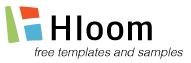 Certificateof participationDavid BoonABC ProgramAlbert Cooper, CEODate